Publicado en Madrid el 30/05/2023 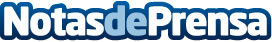 Infor impulsa la democratización de los datos para mejorar las operaciones de fábricaPara Infor, la democratización de los datos en empresas de manufactura es esencial para aprovechar todo el potencial de la fabricación inteligenteDatos de contacto:JESUS MARTINEZ CALVO667456989Nota de prensa publicada en: https://www.notasdeprensa.es/infor-impulsa-la-democratizacion-de-los-datos_1 Categorias: Nacional Inteligencia Artificial y Robótica Madrid Industria Alimentaria Software Otros Servicios Industria Téxtil Industria Automotriz Otras Industrias Sector Energético http://www.notasdeprensa.es